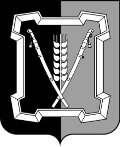 СОВЕТ  КУРСКОГО  МУНИЦИПАЛЬНОГО  ОКРУГАСТАВРОПОЛЬСКОГО КРАЯРЕШЕНИЕ28 октября  2021 г.                           ст-ца Курская 		                              № 284   Об утверждении  разработки прогнозного плана (программы) приватизации муниципального имущества муниципального образования Курского муниципального округа Ставропольского края, а также порядка и сроков рассмотрения отчета о результатах приватизации муниципального имущества муниципального образования Курского муниципального округа Ставропольского края В соответствии с Гражданским кодексом Российской Федерации, федеральными законами от 21 декабря 2001 г. № 178-ФЗ «О приватизации государственного и муниципального имущества», от 06 октября 2003 г.               № 131-ФЗ «Об общих принципах организации местного самоуправления в Российской Федерации», Уставом Курского муниципального округа Ставропольского края, Положением о порядке управления и распоряжения объектами муниципальной собственности Курского муниципального района Ставропольского края, утвержденным решением совета Курского муниципального района Ставропольского края от 25 апреля 2013 г. № 51, Положением о приватизации муниципального имущества Курского муниципального округа Ставропольского края, утвержденным решением Совета Курского муниципального округа Ставропольского края от 08 июля 2021 г. № 233,Совет Курского муниципального округа Ставропольского края РЕШИЛ:1. Утвердить прилагаемый  разработки прогнозного плана (программы) приватизации муниципального имущества муниципального образования Курского муниципального округа Ставропольского края, а также порядок и сроки рассмотрения отчета о результатах приватизации муниципального имущества муниципального образования Курского муниципального округа Ставропольского края.	  2. Настоящее решение вступает в силу со дня его подписания.ПОРЯДОКразработки прогнозного плана (программы) приватизации муниципального имущества муниципального образования Курского муниципального округа Ставропольского края, а также порядок и сроки рассмотрения отчета о результатах приватизации муниципального имущества муниципального образования Курского муниципального округа Ставропольского краяI. ОБЩИЕ ПОЛОЖЕНИЯ1. Настоящий Порядок разработки прогнозного плана (программы) приватизации муниципального имущества муниципального образования Курского муниципального округа Ставропольского края, а также порядок и сроки рассмотрения отчета о результатах приватизации муниципального имущества муниципального образования Курского муниципального округа Ставропольского края (далее - Порядок) определяет структуру, содержание, требования и сроки разработки прогнозного плана (программы) приватизации муниципального имущества муниципального образования Курского муниципального округа Ставропольского края (далее соответственно - прогнозный план приватизации, муниципальное имущество) в плановом периоде,  а также порядок и сроки рассмотрения отчета о результатах приватизации муниципального имущества за отчетный год (далее - отчет о результатах приватизации).2. Прогнозный план приватизации и отчет о результатах приватизации утверждаются решением Совета Курского муниципального округа Ставропольского края (далее - Совет).3. Понятия, используемые в настоящем Порядке:«отчетный год» - год, предшествующий текущему году;«плановый период» - период, на который утверждается программа и который составляет срок от 1 года до 3 лет в соответствии с решением Совета.4. Прогнозный план приватизации и отчет о результатах приватизации подлежат размещению на официальном сайте администрации Курского муниципального округа Ставропольского края в информационно -телекоммуникационной сети «Интернет»: курский-округ.рф в соответствии с требованиями, установленными Федеральным законом от 21 декабря 2001 г. № 178-ФЗ «О приватизации государственного и муниципального имущества». II. ПРАВИЛА РАЗРАБОТКИ ПРОГНОЗНОГО ПЛАНА ПРИВАТИЗАЦИИ5. Приватизация муниципального имущества осуществляется в соответствии с прогнозным планом приватизации на плановый период. Прогнозный план приватизации утверждается сроком на один год.6. Разработка проекта прогнозного плана приватизации на плановый период осуществляется в соответствии с прогнозом социально -экономического развития Курского муниципального округа Ставропольского края на соответствующий год, а также с учетом подведения итогов приватизации муниципального имущества за предыдущий год.7. Разработка проекта прогнозного плана приватизации, изменений или дополнений в него осуществляется отделом имущественных и земельных отношений администрации Курского муниципального округа Ставропольского края (далее - отдел имущественных и земельных отношений) на основе проводимого анализа эффективного использования объектов муниципального имущества, с учетом предложений структурных подразделений и территориальных органов администрации Курского муниципального округа Ставропольского края, муниципальных учреждений Курского муниципального округа Ставропольского края, муниципальных унитарных предприятий Курского муниципального округа Ставропольского края, иных юридических лиц и физических лиц, поступивших в администрацию Курского муниципального округа Ставропольского края (далее - администрация) не позднее 01 августа текущего года, при наличии муниципального имущества, подлежащего приватизации.Предложения о приватизации муниципальных унитарных предприятий представляются по форме согласно приложению № 1 к настоящему Порядку с приложением документов, послуживших основанием для принятия соответствующего решения.Предложения о приватизации недвижимого имущества представляются по форме согласно приложению № 2 к настоящему Порядку с приложением обоснования целесообразности приватизации.Предложения о приватизации иного муниципального имущества представляются в произвольной форме с указанием наименования, местонахождения, назначения имущества и краткой характеристики, с приложением обоснования целесообразности приватизации.8. Прогнозный план приватизации включает перечень муниципального имущества, предлагаемого к приватизации, с указанием наименования имущества, способа приватизации, срока приватизации и иных характеристик, позволяющих идентифицировать объект, подлежащий приватизации (место нахождения недвижимого имущества, площадь объекта, площадь и кадастровый номер земельного участка при приватизации зданий, строений, сооружений и другие характеристики).9. При приватизации зданий, строений, сооружений и объектов незавершенного строительства, которые являются самостоятельным объектом недвижимости в прогнозный план приватизации включаются сведения о земельных участках, занимаемых таким имуществом и необходимых для их использования.10. Характеристика акций (долей) муниципального образования Курского муниципального округа Ставропольского края в уставном капитале хозяйственных обществ, включенных в прогнозный план приватизации, должна содержать наименование хозяйственного общества, количество акций или размер доли муниципального образования Курского муниципального округа Ставропольского края в уставном капитале хозяйственного общества, их номинальную стоимость.11. Характеристика муниципального унитарного предприятия, включенного в прогнозный план приватизации, должна содержать его наименование и местонахождение, балансовую стоимость основных средств.12. Характеристика иного муниципального имущества должна содержать наименование муниципального имущества, местонахождение муниципального имущества, основные характеристики, способ приватизации, балансовая и остаточная стоимость муниципального имущества, а также сроки приватизации.13. Приватизация объектов муниципальной собственности, не включенных в прогнозный план приватизации, не допускается.	14. Подготовленный проект прогнозного плана приватизации подлежит обязательному согласованию с Финансовым управлением администрации Курского муниципального округа Ставропольского края (далее - Финансовое управление).15. До внесения в Совет проект решения Совета об утверждении прогнозного плана приватизации рассматривается и одобряется на заседании администрации не позднее 30 ноября текущего года. 16. Внесение изменений и дополнений в утвержденный прогнозный план приватизации осуществляется по мере необходимости в порядке, установленном настоящим Порядком для его разработки, кроме случаев, предусматривающих исключение муниципального имущества из прогнозного плана приватизации.17. Предложения об исключении муниципального имущества из прогнозного плана приватизации направляются в администрацию.  К рассмотрению принимаются предложения, поступившие не позднее 01 октября текущего года.Предложения об исключении из прогнозного плана приватизации муниципальных унитарных предприятий и недвижимого имущества представляются по форме согласно приложениям № 3, № 4 к настоящему Порядку вместе с подлинниками документов, подписанных лицами, инициирующими исключение муниципального имущества из прогнозного плана приватизации.  Предложения об исключении из прогнозного плана приватизации в отношении иного муниципального имущества представляются в произвольной форме с указанием нецелесообразности приватизации вместе с подлинниками документов, подписанных лицами, инициирующими исключение муниципального имущества из прогнозного плана приватизации.Предложения, представленные с нарушением срока и без соблюдения указанных требований, к рассмотрению не принимаются.18. Все предложения о приватизации муниципального имущества, о внесении изменений и дополнений в прогнозный план приватизации, предложения об исключении из прогнозного плана приватизации должны быть согласованы с заместителем главы администрации Курского муниципального округа Ставропольского края, курирующим соответствующее направление деятельности.19. Проекты решений Совета о внесении изменений и дополнений в прогнозный план приватизации, об исключении из прогнозного плана приватизации муниципального имущества направляются администрацией для утверждения в Совет по результатам рассмотрения соответствующих предложений, но не позднее 01 декабря текущего года.III. ПОРЯДОК И СРОКИ РАССМОТРЕНИЯ ПРОЕКТА ОТЧЕТА О  РЕЗУЛЬТАТАХ ПРИВАТИЗАЦИИ   20. Проект решения Совета об утверждении отчета о результатах приватизации муниципального имущества за отчетный год формируется отделом имущественных и земельных отношений и подлежит обязательному согласованию с Финансовым управлением.21. Ежегодно, не позднее 01 апреля, одобренный на заседании администрации  проект решения Совета об утверждении отчета о результатах приватизации направляется на утверждение в Совет. 22. Отчет о результатах приватизации за прошедший год должен содержать перечень приватизированного имущества в отчетном году с указанием следующих сведений:1) наименование муниципального имущества;2) местонахождение муниципального имущества;3) характеристика муниципального имущества (данные, позволяющие индивидуализировать указанное имущество);4) способ приватизации;5) срок приватизации;6) цена сделки приватизации.                                                       Приложение № 1к Порядку разработки прогнозного плана (программы) приватизации муниципального имущества муниципального образования Курского  муниципального округа Ставропольского края, а также порядка и сроков рассмотрения отчета о результатах приватизации  муниципального имущества муниципального образования Курского муниципального округа Ставропольского края						СОГЛАСОВАНОЗаместитель главы администрации Курского муниципального округа Ставропольского края                                             ___________________ Ф.И.О.                                                                 «       »______________20___ г.ПРЕДЛОЖЕНИЕо приватизации муниципального унитарного предприятия Курского муниципального округа Ставропольского края________________________________________________________(полное наименование предприятия)I. Характеристика муниципального унитарного предприятия Курского муниципального округа Ставропольского края и результатов его хозяйственной деятельности1. Наименование предприятия __________________________________2. Местонахождение __________________________________________3. Сведения о государственной регистрации:наименование регистрирующего органа___________________________дата регистрации_____________________________________________регистрационный номер________________________________________4. Сведения об учете в реестре муниципального имущества Курского муниципального округа Ставропольского края муниципального унитарного предприятия:дата регистрации______________________________________________реестровый номер______________________________________________5. Отрасль ____________________________________________________6. Основной вид деятельности ___________________________________7. Стоимость основных средств на 01.01.20 _г. (тыс. рублей) _________8. Среднесписочная численность работающих (человек) _____________9. Количество находящихся у предприятия земельных участков_______10. Площадь земельных участков (га) _____________________________11. Перечень основных видов производимой продукции (товаров, работ, услуг) за 20__г.:11.1. _________________________________________________________11.2. _________________________________________________________11.3. _________________________________________________________12. Финансовые показатели предприятия за 20___ г. *13. Основные показатели баланса предприятия по состоянию на 01.01.20___ г. *14. Сведения о задолженности предприятия и правах требования по состоянию на 01.01.20__ г. *Подпись лица (уполномоченного должностного лица организации),подавшего предложение о приватизации муниципального унитарногопредприятия Курского муниципального округа Ставропольского краяII. Обоснование целесообразности приватизациимуниципального унитарного предприятия ** Приватизация муниципального унитарного предприятия Курского муниципального округа Ставропольского края _________________________                       (наименование предприятия)целесообразна, поскольку ____________________________________________________________________________________________________________________________________________________________________________________________________________________________________________________________________________________________________________________Руководитель (заместитель руководителя) ___________________________                                                                                                      (подпись)Примечания.* Заполняется на основании данных бухгалтерской отчетности.** Мнение приводится в развернутой форме.                                                                  Приложение № 2к Порядку разработки прогнозного плана (программы) приватизации муниципального имущества муниципального образования Курского  муниципального округа Ставропольского края, а также порядка и сроков рассмотрения отчета о результатах приватизации  муниципального имущества муниципального образования Курского муниципального округа Ставропольского края					          СОГЛАСОВАНОЗаместитель главы администрации Курского муниципального округа Ставропольского края                                             ___________________ Ф.И.О.                                                                 «       »______________20___ г.ПРЕДЛОЖЕНИЕо приватизации недвижимого имущества Курского муниципального округа Ставропольского края__________________________________________________________________(наименование и местонахождение имущества)I. Характеристика недвижимого имущества1. Наименование объекта________________________________________2. Местонахождение объекта ____________________________________3. Общая площадь, протяженность (кв. м) _________________________4. Этажность__________________________________________________5. Балансовая стоимость (тыс. рублей)____________________________6. Сведения об учете в реестре муниципального имущества Курского муниципального округа Ставропольского края о недвижимом имуществе:дата регистрации______________________________________________реестровый номер______________________________________________7. Наличие государственной регистрации права собственности Курского муниципального округа Ставропольского края на объект (дата, номер регистрации)______________________________________________8. Является ли объект памятником истории и культуры, выявленным объектом культурного наследия ________________________________(да/нет)9. Ввод объекта в эксплуатацию (месяц, год) ______________________10. Площадь земельного участка, на котором расположен объект недвижимого имущества (кв. м)_______________________________________11. Предоставленное право на земельный участок под объектом недвижимого имущества ____________________________________________12. Наличие государственной регистрации права собственности Курского муниципального округа Ставропольского края на земельный участок (дата, номер регистрации)__________________________________13. Перечень наименований объектов недвижимого имущества, входящих в состав комплексного (составного) объекта * _________________14. Характеристика здания, строения, сооружения (по данным технического учета) **: _____________________________________________этажность ____________________________________________________общая площадь (кв. м) _________________________________________балансовая стоимость (тыс. рублей)______________________________иная _________________________________________________________15. Обременение объекта:передача объекта в аренду (дата и номер договора) _________________иное _________________________________________________________16. Затраты (расходы) на содержание объекта за последние 3 года17. Доходы от эксплуатации объекта за последние 3 годаПодпись лица (уполномоченного должностного лица организации),подавшего предложение о приватизации муниципального имущества Курского муниципального округа Ставропольского краяII. Обоснование целесообразности приватизации муниципального имущества ***Приватизация муниципального имущества Курского муниципального округа Ставропольского края_______________________________________________________(наименование имущества)целесообразна, поскольку ________________________________________________________________________________________________________________________________________________________________________________Руководитель (заместитель руководителя)                                  _____________                                                                                                              (подпись)Примечания.* Заполняется только для комплексного (составного) объекта недвижимого имущества.** Для комплексного (составного) объекта недвижимого имущества заполняется для каждого объекта.*** Мнение приводится в развернутой форме.	Приложение № 3к Порядку разработки прогнозного плана (программы) приватизации муниципального имущества муниципального образования Курского  муниципального округа Ставропольского края, а также порядка и сроков рассмотрения отчета о результатах приватизации  муниципального имущества муниципального образования Курского муниципального округа Ставропольского края						СОГЛАСОВАНОЗаместитель главы администрации Курского муниципального округа Ставропольского края                                             ___________________ Ф.И.О.                                                                 «       »______________20___ г.ПРЕДЛОЖЕНИЕоб исключении муниципального унитарного предприятияКурского муниципального округа Ставропольского края из прогнозного плана (программы) приватизации муниципального имущества Курского муниципального округа Ставропольского краяна ____ год _______________________________________________________________(полное наименование муниципального унитарного предприятия)I. Характеристика муниципального унитарногопредприятия Курского муниципального округа Ставропольского края и результатов его хозяйственной деятельности1. Наименование предприятия ___________________________________2. ИНН_______________________________________________________3. Код ОКПО__________________________________________________4. Местонахождение ___________________________________________5. Сведения о государственной регистрации:наименование регистрирующего органа___________________________дата регистрации______________________________________________регистрационный номер________________________________________6. Сведения об учете в реестре муниципального имущества Курского муниципального округа Ставропольского края муниципального унитарного предприятия:дата регистрации______________________________________________реестровый номер______________________________________________7. Отрасль (код ОКВЭД)________________________________________8. Основной вид деятельности ___________________________________9. Стоимость основных средств на 01.01.20__г. (тыс. рублей) ________10. Финансовые показатели предприятия за 20___ г. (тыс. рублей)II. Обоснование нецелесообразности приватизации муниципального унитарного предприятия Курского муниципального округа Ставропольского края *Приватизация муниципального унитарного предприятия Курского муниципального округа Ставропольского края _________________________                                                                   (наименование предприятия)__________________________________________________________________нецелесообразна, поскольку _______________________________________________________________________________________________________________________________________________________________________________________________________________________________________________Руководитель (заместитель руководителя)   ___________________________                                                                                                  (подпись)Примечания.* В развернутой форме с указанием необходимости осуществления предприятием хозяйственной деятельности в форме муниципального унитарного предприятия Курского муниципального округа Ставропольского края приводится одно из следующих обоснований: принято решение совета Курского муниципального округа Ставропольского края о сохранении предприятия в форме муниципального унитарного предприятия Курского муниципального округа Ставропольского края (указать соответствующее решение);цели и основные виды (предметы) деятельности муниципального унитарного предприятия Курского муниципального округа Ставропольского края, определенные в его уставе (указать), могут быть реализованы именно организацией, функционирующей в форме муниципального унитарного предприятия Курского муниципального округа Ставропольского края;приватизация предприятия требует проведения предварительных реорганизационных процедур.В случае необходимости приводятся иные обоснования.                   Приложение № 4к Порядку разработки прогнозного плана (программы) приватизации муниципального имущества муниципального образования Курского  муниципального округа Ставропольского края, а также порядка и сроков рассмотрения отчета о результатах приватизации  муниципального имущества муниципального образования Курского муниципального округа Ставропольского края						СОГЛАСОВАНОЗаместитель главы администрации Курского муниципального округа Ставропольского края                                             ___________________ Ф.И.О.                                                                 «       »______________20___ г.ПРЕДЛОЖЕНИЕоб исключении недвижимого имущества Курского муниципального округа Ставропольского края из прогнозного плана (программы) приватизации муниципального имущества Курского муниципального округа Ставропольского края на ____ год _____________________________________________________(наименование и местонахождение имущества)I. Характеристика недвижимого имущества1. Наименование объекта________________________________________2. Местонахождение объекта ____________________________________3. Общая площадь, протяженность (кв. м) _________________________4. Этажность__________________________________________________5. Балансовая стоимость (тыс. рублей)____________________________6. Сведения об учете в реестре муниципального имущества Курского муниципального округа Ставропольского края:дата регистрации______________________________________________реестровый номер______________________________________________7. Наличие государственной регистрации права собственности Курского муниципального округа Ставропольского края на объект (дата, номер регистрации)_____________________________________8. Является ли объект памятником истории и культуры, выявленным объектом культурного наследия ________________________________(да/нет)9. Ввод объекта в эксплуатацию (месяц, год) ______________________10. Площадь земельного участка, на котором расположен объект недвижимого имущества (кв. м)_______________________________________11. Предоставленное право на земельный участок под объектом недвижимого имущества ____________________________________________12. Наличие государственной регистрации права собственности Курского муниципального округа Ставропольского края на земельный участок (дата, номер регистрации)_________________________________13. Перечень наименований объектов недвижимого имущества, входящих в состав комплексного (составного) объекта * _________________14. Характеристика здания, строения, сооружения (по данным технического учета) **: ____________________________________________этажность ____________________________общая площадь (кв. м) _________________________________________балансовая стоимость (тыс. рублей) ______________________________иная _________________________________________________________15. Обременение объекта:передача объекта в аренду (дата и номер договора) ____________________иное ___________________________________________________________16. Затраты (расходы) на содержание объекта за последние 3 года17. Доходы от эксплуатации объекта за последние 3 годаII. Обоснование нецелесообразности приватизациинедвижимого имущества Курского муниципального округа Ставропольского края ***Приватизация недвижимого имущества Курского муниципального округа Ставропольского края _______________________________________                                            (наименование имущества)__________________________________________________________________нецелесообразна, поскольку _______________________________________________________________________________________________________________________________________________________________________________________________________________________________________________Руководитель (заместитель руководителя)          _______________________                                                                                                   (подпись)Примечания.* Заполняется только для комплексного (составного) объекта недвижимого имущества.** Для комплексного (составного) объекта недвижимого имущества заполняется для каждого объекта.*** В развернутой форме с указанием необходимости сохранения муниципального имущества Курского муниципального округа Ставропольского края приводится одно из следующих обоснований: принято решение совета Курского муниципального округа Ставропольского края о сохранении муниципального имущества в собственности Курского муниципального округа Ставропольского края (указать соответствующее решение);сохранение муниципального имущества в собственности Курского муниципального округа Ставропольского края необходимо в интересах округа.В случае необходимости приводятся иные обоснования.Председатель Совета Курскогомуниципального округа Ставропольского края                                          А.И.ВощановГлава Курскогомуниципального округа Ставропольского края                         С.И.КалашниковУТВЕРЖДЕНрешением Совета Курского муниципального округаСтавропольского краяот 28 октября 2021 г. № 284 №
п/пНаименование показателяВеличина показателя (тыс. рублей)12312.1.Выручка от продажи продукции (работ, 
услуг) (за вычетом НДС, акцизов и других 
обязательных платежей) 12.2.Чистая прибыль (убыток) 12.3.Часть прибыли, подлежащая перечислению в местный бюджет 12.4.Часть прибыли, перечисленная в местный бюджет № 
п/пНаименование показателяВеличина показателя (тыс. рублей)12313.1.Внеоборотные активы 13.2.Оборотные активы 13.3.Капитал и резервы 13.4.Долгосрочные пассивы 13.5.Краткосрочные пассивы 13.6.Валюта баланса 13.7.Чистые активы № 
п/пНаименование задолженностиВеличина задолженности 
(тыс. рублей)Величина задолженности 
(тыс. рублей)№ 
п/пНаименование задолженностивсегов том числепросроченной123414.1.Дебиторская задолженность 14.2.Кредиторская задолженность: перед персоналом перед бюджетом и государственными внебюджетными фондами в том числе перед местным бюджетом №п/пНаименование видаВеличина показателя (тыс. рублей)Величина показателя (тыс. рублей)Величина показателя (тыс. рублей)№п/пНаименование вида20______г.20______г.20______г.1234516.1.На содержание объекта 16.2.На охрану (обеспечение сохранности) объекта16.3.На текущий и (или) капитальный ремонт объекта16.4.Иные№п/пНаименование видаВеличина показателя (тыс. рублей)Величина показателя (тыс. рублей)Величина показателя (тыс. рублей)№п/пНаименование вида20______г.20______г.20______г.1234517.1.17.2.№
п/пНаименование показателяУтвержденный в составе программы деятельностиФактически достигнутый123410.1.Выручка от продажи продукции (работ, услуг) (за вычетом НДС, акцизов и других обязательных платежей) 10.2.Чистая прибыль (убыток) 10.3.Чистые активы10.4.Часть прибыли, подлежащая перечислению в местный бюджет 10.5.Часть прибыли, перечисленная в местный бюджет №п/пНаименование видаВеличина показателя(тыс. рублей)Величина показателя(тыс. рублей)Величина показателя(тыс. рублей)№п/пНаименование вида20____г.20____г.20____г.1234516.1.На содержание объекта 16.2.На охрану (обеспечение сохранности) объекта16.3.На текущий и (или) капитальный ремонт объекта16.4.Иные№п/пНаименование видаВеличина показателя(тыс. рублей)Величина показателя(тыс. рублей)Величина показателя(тыс. рублей)№п/пНаименование вида20____г.20____г.20____г.1234517.1.17.2.